山东魏桥嘉嘉家纺有限公司2022年度社会责任报告一、前言山东魏桥嘉嘉家纺有限公司坐落于山东邹平国家级经济技术开发区，是世界500强企业山东魏桥创业集团有限公司的下属子公司。公司始建于2005年，是山东省安全生产二级企业。年产能可达2000万件，年销售额高达4亿元。2020年在集团公司战略规划下，投入2000万元进行数字化、智能化升级改造。2021年嘉嘉家纺完成智能化数字化项目建设，该项目是集团纺织板块智能化改造升级的又一典范。新引进7条吊挂流水线及自动包装入库一体化智能设备，升级后，整个生产流程通过数字化系统控制，达到自动化、智能化、信息化的柔性生产模式，通过改造升级企业整体竞争力得到大幅提升。在新时代引领下，嘉嘉家纺以理念创新为先导，以管理创新为基础，不断推进数字化、智能化转型升级，把公司管理体系融入绿色化智能化产业变革当中。通过对设备升级改造，纵向集成家纺生产设备、作业信息系统，横向链接家纺全流程数据信息，狠抓环节控制通过技术创新、设备升级降低能耗，实现绿色智慧工厂，提高企业核心竞争力。集团董事长张波以“魏桥彩虹之家”为例，阐述了引导员工参与公益慈善事业的重要性。他强调，广大企业要取势明道，将企业发展同地方经济、国家需要、社会企盼紧密联系在一起。所谓取势，就是按照国家需要来明确发展目的、布局企业发展。所谓明道，指的是长期主义和社会责任。企业长远发展离不开公益慈善的加持，要在企业文化中嵌入公益慈善文化，提倡尽力而为，量力而行，引导广大员工爱国家、爱社会、爱企业、爱自己，增强他们参与社会公益慈善事业的参与度、获得感和价值感。企业越是承担更多的社会责任，就越会增强凝聚力、影响力和竞争力，最终形成一种长效的、凝聚人心的更健康、更可持续的新发展机制，促进企业长足发展。未来，围绕绿色智能制造与管理体系创新，嘉嘉家纺始终本着“为国创业，为民造福”的集团宗旨，深入推进新型工业化，助力行业转型升级，推动制造业高端化、智能化、绿色化发展。二、公司治理：山东魏桥嘉嘉家纺有限公司从事生产经营活动中遵守环境保护法律、法规及地方政府有关规定。自2017年以来，该公司未发生较大及以上突发环境事件。       公司管理方针为：以顾客为中心，以质量求生存；倡导绿色环保，节能降耗减废；引领生态家纺，不断持续改进；关注员工健康，建设温馨家园。以管理方针为指引，通过不断升级智能制造装备，用数字化管理理念不断迭代创新管理方法。公司坚守商业道德，诚信经营，保护客户利益，维护公司声誉。强化内部管理，规范企业运营，提高企业效益。关注员工成长，营造和谐工作氛围，提高员工满意度。支持社会公益事业，积极履行企业责任。治理措施包括：建立健全公司治理制度，包括组织架构和议事规则，确保各项决策科学、合理、公正；严格执行财务管理制度，定期开展财务审计，确保财务报告真实、准确、完整；加强内部控制，建立完善的风险管理体系，防范经营风险；实行员工绩效考核制度，建立科学的激励机制，激发员工工作热情和创造力；支持社会公益事业，参与各类慈善活动，为社会作出贡献；建立员工利益诉求机制，维护员工合法权益。治理机制：公司治理机制健全，定期召开中层管理人员、班组长等会议，确保决策科学、合理、公正；实行董事长和总经理两级责任制，确保决策落实到位；建立完善的内部审计机制，定期开展内部审计工作，及时发现和解决问题；建立员工利益诉求机制，维护员工合法权益。治理监督：建立健全治理监督机制，定期开展内部审计工作等。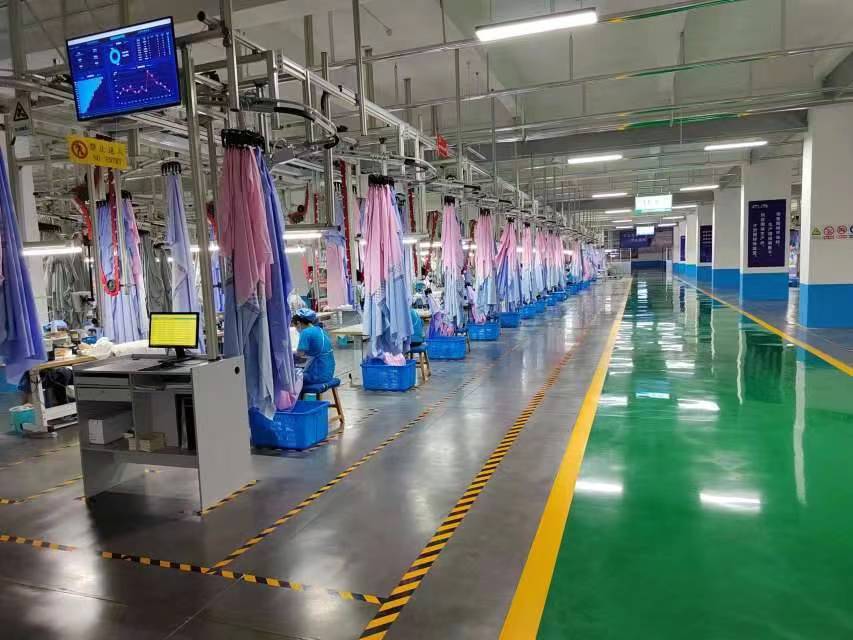 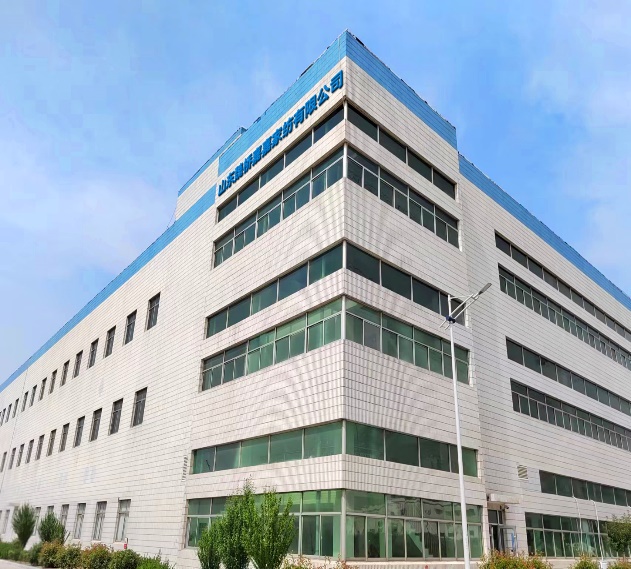 1.山东魏桥嘉嘉家纺有限公司内外景三、环境风险管理：山东魏桥嘉嘉家纺有限公司的质量、环境、职业健康安全、能源管理体系和生态纺织品认证的策划、运行符合GB/T19001-2016/ISO9001:2015、GB/T24001-2016/ISO14001:2015、GB/T45001-2020/ISO45001:2018、GB/T23331-2020/ISO50001:2018、GB/T18885-2020标准的要求，无不符合项，推荐通过四个体系和产品认证的监督审核。在此基础上，我们注重废旧原料的再生利用和无毒生产。在产品研发和制造过程中，严格按照国家环保相关标准要求进行环保评估。我们为地球的未来负责，努力减少对环境的影响。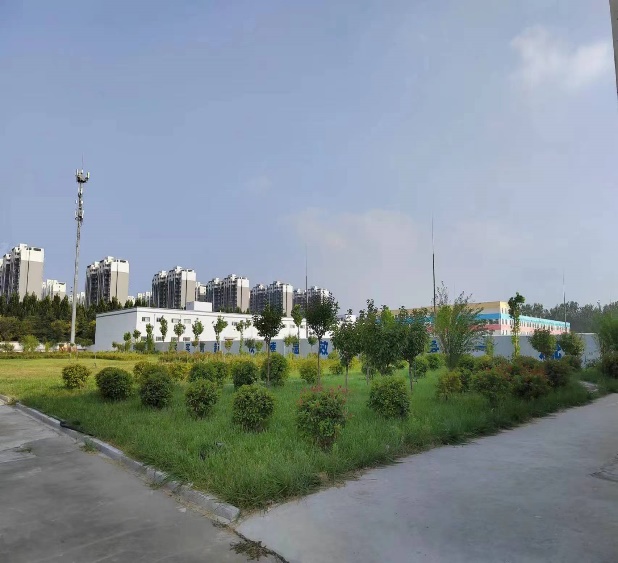 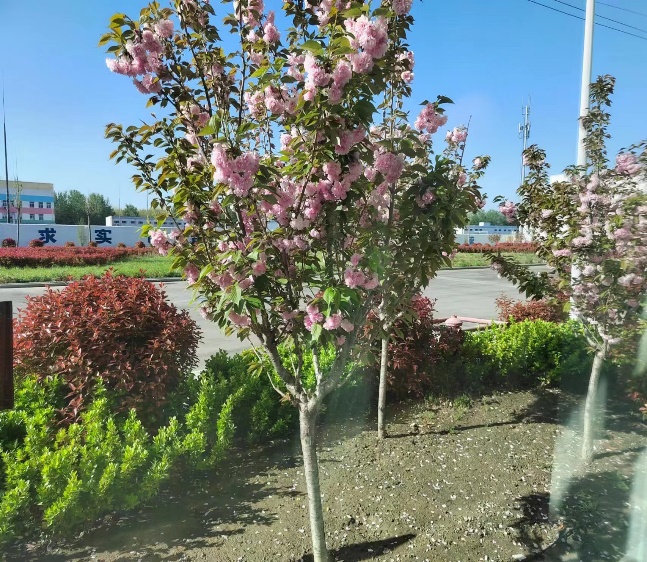 2.山东魏桥嘉嘉家纺绿化图四、社会风险管理：为了有效地管理社会风险，我们加强内部管理，包括建立健全的风险管理体系、加强供应链管理、推行绿色制造等。同时，加强与政府、行业协会和媒体等利益相关方的沟通与合作，共同推动行业的可持续发展。在用工方面，山东魏桥嘉嘉家纺有限公司根据《劳动法》相关规则与行业惯例制定工作守则，形成了具有家纺特色的用工准则，员工平均年龄在40岁左右，主要以本地人口为主，也覆盖了相邻省份人员。劳动合同签订率达100%，休假制度完善，平均每周工作6天，每逢假期都会有相关福利发放员工，对于公司管理人员会有每季度一次的考评制度，让每一位员工对其作出评价。面对激烈的市场竞争，嘉嘉家纺不断优化升级、创新设计和营销策略，以保持市场竞争力。2021年完成智能化数字化项目建设，该项目是集团纺织板块智能化改造升级的又一典范。新引进7条吊挂流水线及自动包装入库一体化智能设备，升级后，整个生产流程通过数字化系统控制，达到自动化、智能化、信息化的柔性生产模式，通过改造升级，企业整体竞争力得到大幅提升。嘉嘉家纺通过制定人才培养、贡献、自主、激励的导向机制跟工作实际有效融合，储备了包括各工序操作技术能手、IT/OT人员在内的专业人才库。通过科技加文化“1+1大于2”的研发设计，迭代创新理念，更多的融入科技、环保、文化等元素不断开发绿色新产品提升核心竞争力；激发团队内驱力，优化产品设计打造高品质客户体验。我们注重产品的安全性能和使用体验。我们对产品的原材料、生产工艺、质量检测等方面进行严格把控，通过利用数字化工具实现追溯快反，确保每一件产品都符合国家相关标准。同时，我们关注员工的安全健康，不断加强员工的职业健康培训，为员工提供更好的安全保障。负责任供应链管理本公司制定专项的采购作业程序、供应商管理程序等多项标 准程序，规范与供应商伙伴的合作关系，根据客户要求、产品特 性、品质、成本、交期等是否能达到「供应商成交必备最低条件」等多方面资讯。在公开招标的同时，本着实现稳定的绿色供应链 为目标，期望与优良供应商长期合作、共同发展、实现双赢。对 供应商的评估主要包括其管理体系建立情况、产品质量情况、交 付的及时性、环境和职业健康安全符合性等，符合要求的纳入合格供方清单，做好供方评价记录，并对供方产品的使用质量进行 跟踪，建立质量跟踪记录。五、价值创造：始终本着“为国创业、为民造福”的集团理念，坚持把产品工艺创新作为转型 升级的核心动力和中心环节，大力实施创新驱动战略，持续加大 研发投入，积极拓展创新平台，以科技创新促进产品结构优化升 级，推动纺织产业新旧动能转换，使公司步入了创新驱动、内生 增长的良性发展轨道，在激烈的市场竞争中赢得了更大的市场空 间。2021 年设计研发款式 197 套、单件类 79 套、印花 5 套，主要推出石墨烯、云母凉感、印花磨毛等系列产品，受到消费者好 评。款式设计主要是与研发中心和生技处联合开发的莫代尔羊 绒、棉麻、高收缩涤纶、石墨烯、恒温调控、莱赛尔棉、醋青、 亚麻、柞蚕丝等特殊纤维床品件套。面对经济发展新常态，公司 全面把握“科技、绿色、时尚”的产业发展内涵，结合公司核心竞争优势，积极践行深化供给侧改革措施。以理念创新为先导，以 管理创新为基础，不断推进产品创新、技术创新和营销创新，创 新工作方法，狠抓制度落实，促进公司持续健康发展。持续加大研发投入2020年在集团公司战略规划下，投入2000万元进行数字化、智能化升级改造。各项技术并通过山东省绿色工厂指标评定。2021年获得中纺联科技成果鉴定，2022年高效短流程项目荣获中国纺织工业联合会科学技术奖二等奖。 我们积极参与各类公益慈善活动，为需要帮助的人群提供支持和帮助。我们捐赠资金和物资支持贫困地区的教育、医疗等事业，为当地居民提供更好的公共服务。同时，我们积极关注并支持动物保护、植树造林等环保公益活动，努力营造一个更加美好的环境。表4-1财务指标六、未来展望未来，围绕绿色智能制造与管理体系创新，嘉嘉家纺始终本着“为国创业，为民造福”的集团宗旨，深入推进新型工业化，助力行业转型升级，推动制造业高端化、智能化、绿色化发展。我们将继续关注可持续发展、安全生产等领域。进一步推广使用再生材料、发展绿色制造技术，提高产品的环保性能和安全性能。同时，我们将继续加强员工安全健康培训，为员工提供更好的职业健康保障。此外，我们还将积极参与公益慈善活动，为社会做出更多贡献。我们相信，通过我们不懈努力和坚持不懈的追求，我们一定能够实现企业使命和愿景，为客户、员工、合作伙伴和社会创造更多的价值，推动社会向着更加美好、繁荣和可持续发展的方向迈进。参考索引：参考由中国社科院研究团队编制的《中国企业社会责任报告指南(CASS-ESG 5.0)》指标名称计量单位2021年累计2022年累计主营业务收入万元2774334838利润总额万元154621